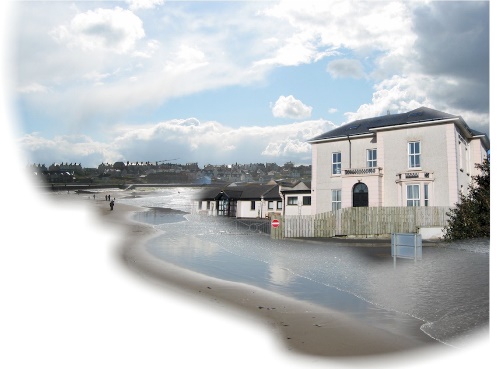 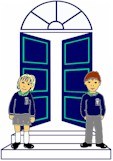 School Closures 2020/21We await further Executive/Department of Education directives regarding starting dates and arrangements for various year-groups, including any phased or staggered return. Details will be communicated once confirmed.*Please note that these holidays and school closure could be subject to change due to the COVID-19 Pandemic.  PARENTS/PUPILSFollowing the Summer Holidays, school will re-open for pupils on Monday 24th August 2020.Halloween Break			26th October 2020 – 30th October 2020 inclusive*Christmas Holidays		School closes 12 Noon Friday 18th December 202019th December 2020 – 4th January 2021 inclusive*February Half-Term		15th February 2021 – 19th February 2021 inclusive*St Patrick’s Day 			17th March 2021Easter Holidays			29th March 2021 – 9th April 2021 inclusive*NW200 Closures			10th May 2021 – 14th May 2021 inclusive*May Bank Holiday			 31st May 2021Summer Holidays		 	School Closes 12 Noon Wednesday 30th June 2021Please note that the above dates of closure also include Baker and School Development Days where staff are present, but pupils do not attend.MILL STRAND INTEGRATED PRIMARY SCHOOL & NURSERY UNITPromoting Excellence, Celebrating Difference